THE DIOCESE OF SHEFFIELD ACADEMIES TRUST (DSAT)PERSON SPECIFICATIONTrust Site SupervisorKey:	AF - Application Form			I - Interview 		R - ReferencesWe undertake to make any ‘reasonable adjustments’ to a job or workplace to counteract any disadvantages a disabled person may have.  In the event of a large number of applicants meeting the essential criteria, desirable criteria or occupational testing may be used as a further shortlisting tool.      THE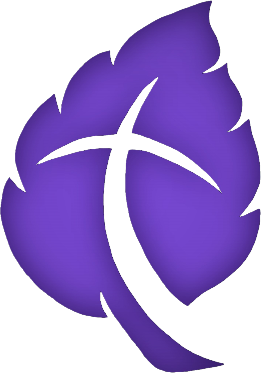       DIOCESE OF      SHEFFIELD      ACADEMIES      TRUSTEssentialDesirableHow AssessedQualificationsEssentialDesirableHow AssessedExperience of working in a related area of work and/or with a trade background of either plumbing, joinery, plastering, painting/decorating, electrician, grounds maintenanceGCSE English and Maths – minimum Grade C or equivalentHealth and Safety Qualification or equivalent experience AF /I/ certificatesAF /I/ certificatesAF /I/ certificatesExperience and SkillsExperience and SkillsExperience and SkillsExperience and SkillsAn understanding of legislation relating to health and safety; ability to keep up-to-date with new legislation and guidance and advise others, where appropriateAF/IWillingness to travel to different school sites across the Trust AF/IOwn vehicle, driving licence and insurance to cover work journeysAF/IAbility to relate and deal effectively with all staff, stakeholders and external contractors at all levelsAF/I/RExcellent communication and organisational skills and the ability to work under own initiative to prioritise varied workloadAF/I/RThe ability to work within recognised procedures and respond to unexpected problems and situationsAF/IGood numeracy, communication and negotiation skills, organisational skills, administrative skills, IT and data skillsAF/IKnowledge of school policies and procedures relation to health and safety and safeguarding AF/ISpecialist Skills and KnowledgeSpecialist Skills and KnowledgeSpecialist Skills and KnowledgeSpecialist Skills and KnowledgeAttention to detail, excellent time management and organisational skillsAF/ICommitment Equal Opportunities and valuing diversityAF/IPersonal Skills and AttributesPersonal Skills and AttributesPersonal Skills and AttributesPersonal Skills and AttributesConfident, enthusiastic, motivated and committed AF/IAbility to work as part of a team understanding Trust roles and responsibilities and your own position within theseAF/IConscientious, honest, reliable and trustworthy, must be able to deal with issues of a sensitive and confidential natureAF/I/RA commitment to safeguarding and promoting the welfare of children, young people and/or vulnerable adults.AF/IOtherOtherOtherOtherFull Driving LicenceAF/IWillingness to work flexibly if neededAF/IMust satisfy relevant employment checks and be Exempt from the Rehabilitation of Offenders Act, 1974.  (All spent convictions to be declared.) AF/IA DBS check at enhanced levelDBSPhysical RequirementPhysical RequirementPhysical RequirementPhysical RequirementNo serious health problem which is likely to impact upon job performance (that is, one that cannot be accommodated by reasonable adjustments).AF/I/RGood sickness/attendance record in current/previous employment, as appropriate (not including absences resulting from disability)AF/I/R